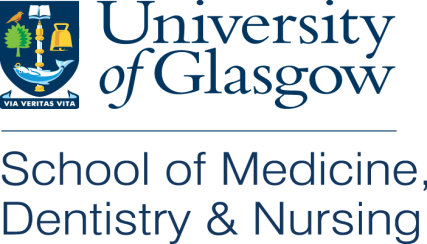 School of Medicine, Dentistry & NursingApplication to MBChB Year 3 entryFor Dentistry graduate applicants onlyThank you for your interest in the University of Glasgow Undergraduate Medical School.Please complete this application form and send to med-sch-admissions@glasgow.ac.uk by 15 October 2020 at the very latest for entry in September 2021.  Course: A100 MBChBAll personal information should be entered as it appears on your identification documents.Personal InformationEducation Details (High School, College, University)Academic Qualifications ObtainedAcademic Qualifications PendingHave you applied for any courses via UCAS for entry in 2021 (please circle)?            Yes	NoIf yes, please provide your UCAS ID number __________________Do you currently hold an offer of a place via UCAS for entry in 2021 (please circle)? Yes	NoOffers cannot be made to applicants holding an offer elsewhere via UCAS.  Please contact us if you wish to discuss this further. Personal StatementReason for applying, suitability, relevant skills and experienceReferencePlease send a copy of your transcript and two references from your most recent education provider or employer with this application form (please send a scanned copy of the original to med-sch-admissions@glasgow.ac.uk with the original signed reference to be sent by post).I can confirm that all the information provided is accurateSignature:  ______________________________________________   	Date:  ______________Thank you for your application. We will process as soon as possible and communicate with you by email.Title (Mr/Mrs/Miss/Ms)Surname/Family NameForename(s)Date of birthMale/FemaleCorrespondence addressCorrespondence addressCorrespondence addressCorrespondence addressCorrespondence addressHome address (if different)Home address (if different)Home address (if different)Home address (if different)TelephoneMobileEmail (required)Country of birthArea of permanent residenceNationalityEthnic origin (optional)Fee payer (Private Finance, Government Award)Disability or additional support requirements (including dyslexia/medical condition)Y/N (please select)If yes, please specify disability or condition Criminal Convictions (criminal conviction, caution or reprimand)Y/N (please select)GDC Registration NumberInstitutionStart DateFinish DateYearName of qualificationSubjectGrade achievedInstitutionYearName of qualificationSubjectGrade achievedInstitution